25 сентябряребята побывали на спектакле – сказке «На дороге всё в порядке» театра «Гулливер»Вместе с весёлыми персонажами дети повторили правила дорожного-движения, вспомнили о том, как правильно вести себя рядом с проезжей частью, при переходе через дорогу, закрепили знания о сигналах светофора для пешеходов.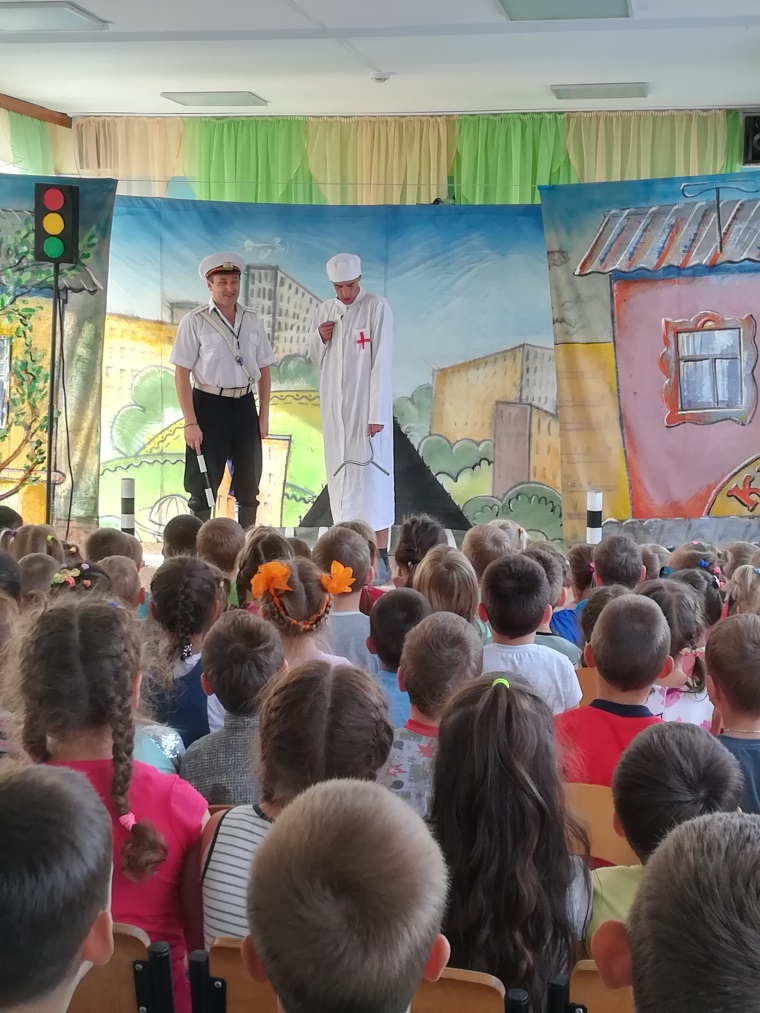 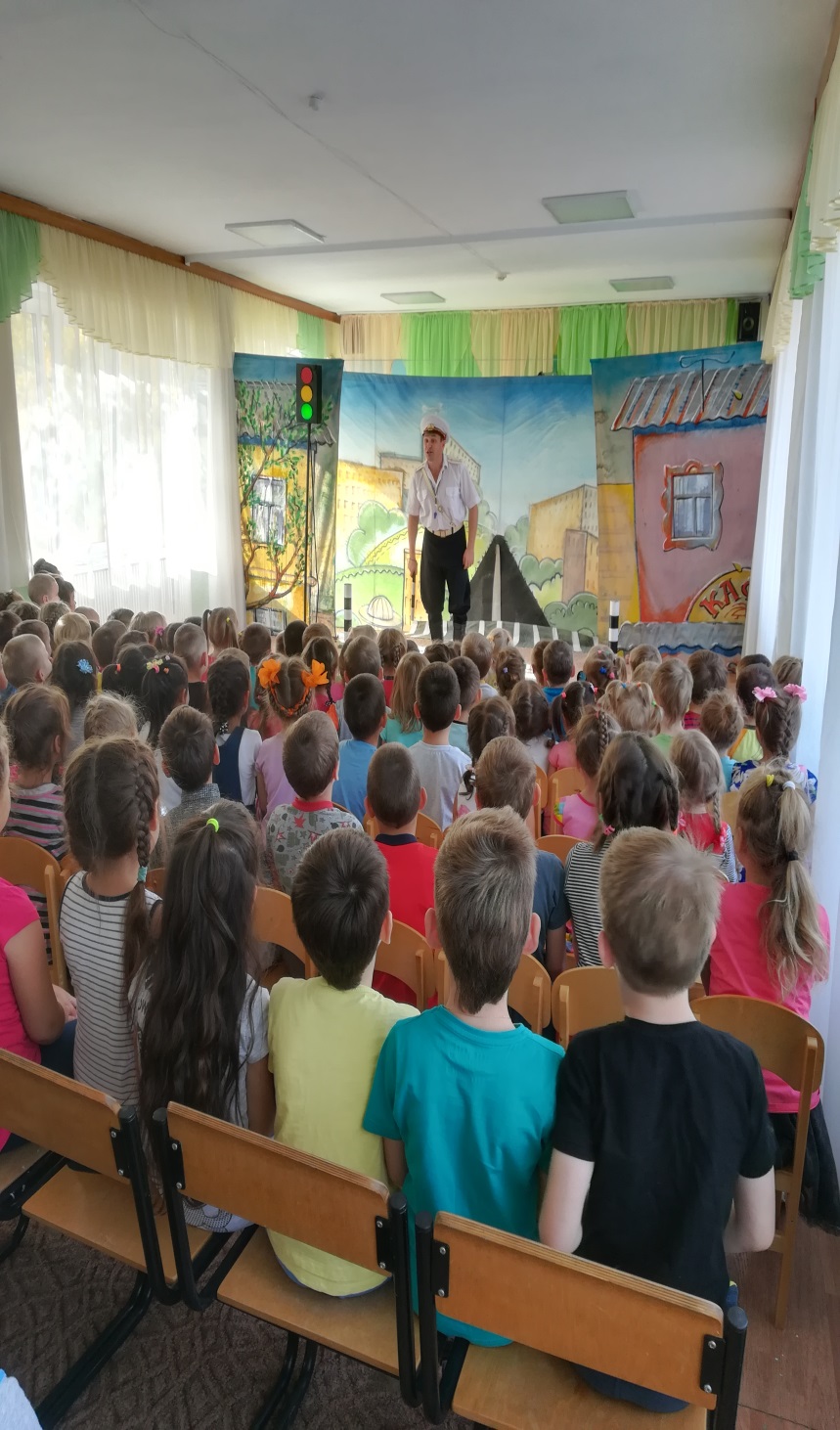 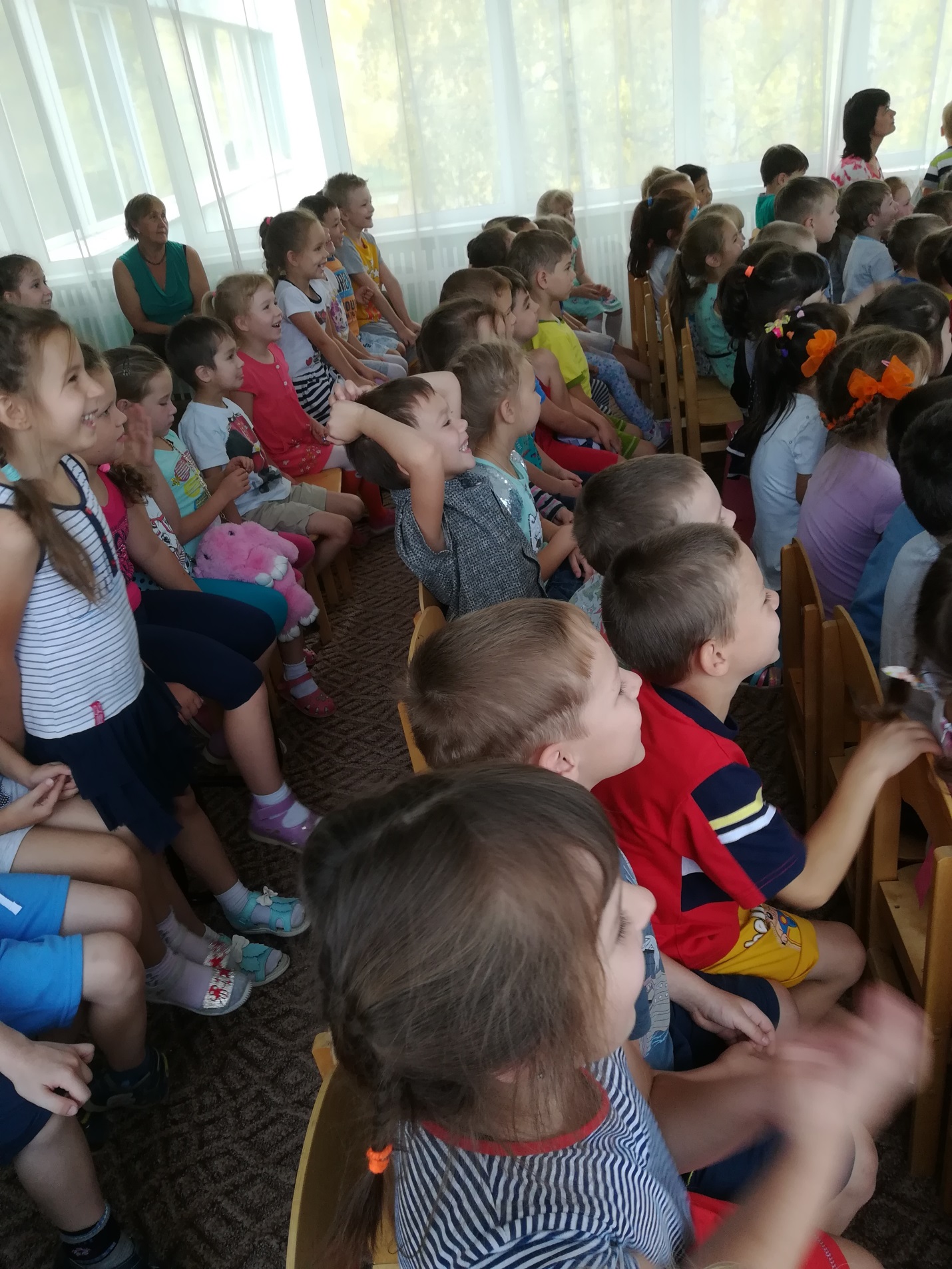 